INDICAÇÃO Nº 2280/2021Senhor Presidente:O vereador César Rocha – DC solicita que seja encaminhado à Exma. Sra. Prefeita Municipal a seguinte Indicação:Designar ao órgão competente para que seja feito corte de mato e limpeza na área verde localizada na Alameda Itajubá em frente ao número 2.236, bairro Joapiranga, no município de Valinhos.Justificativa:          Conforme fotos em anexo, os munícipes que moram e trafegam no local, reclamam da falta de limpeza e mato muito alto, atrapalhando a passagem dos pedestres e também podendo atrair animas peçonhentos.Valinhos, 22 de novembro de 2021.CÉSAR ROCHAVereador - DCALAMEDA ITAJUBÁ EM FRENTE AO Nº 2.236 – BAIRRO JOAPIRANGA – VLS.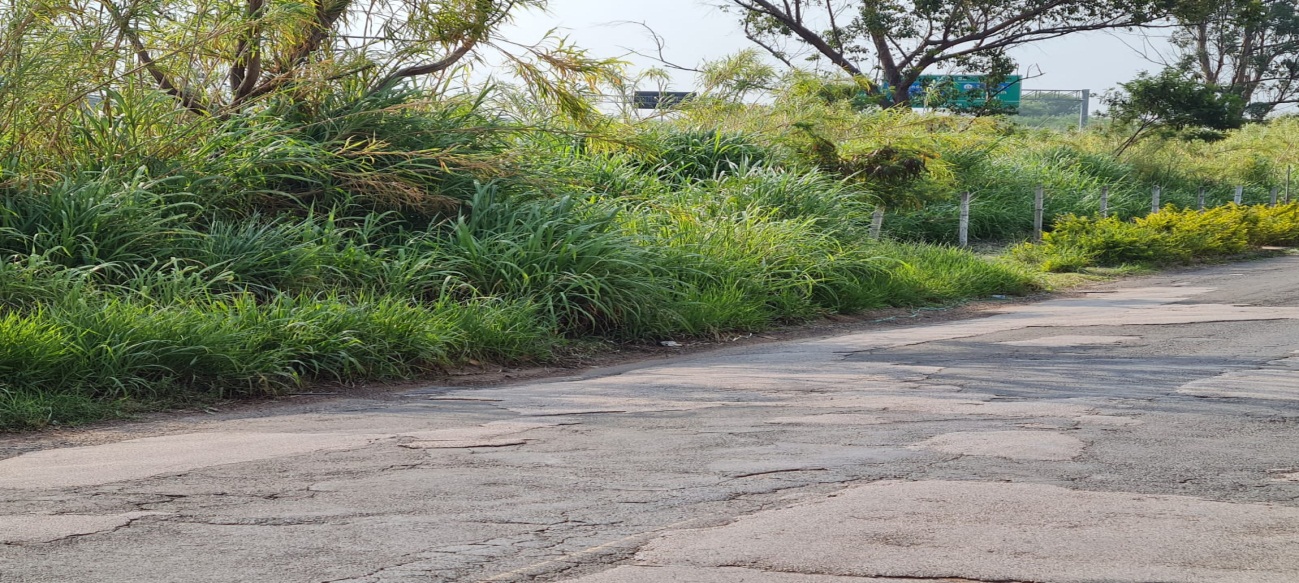 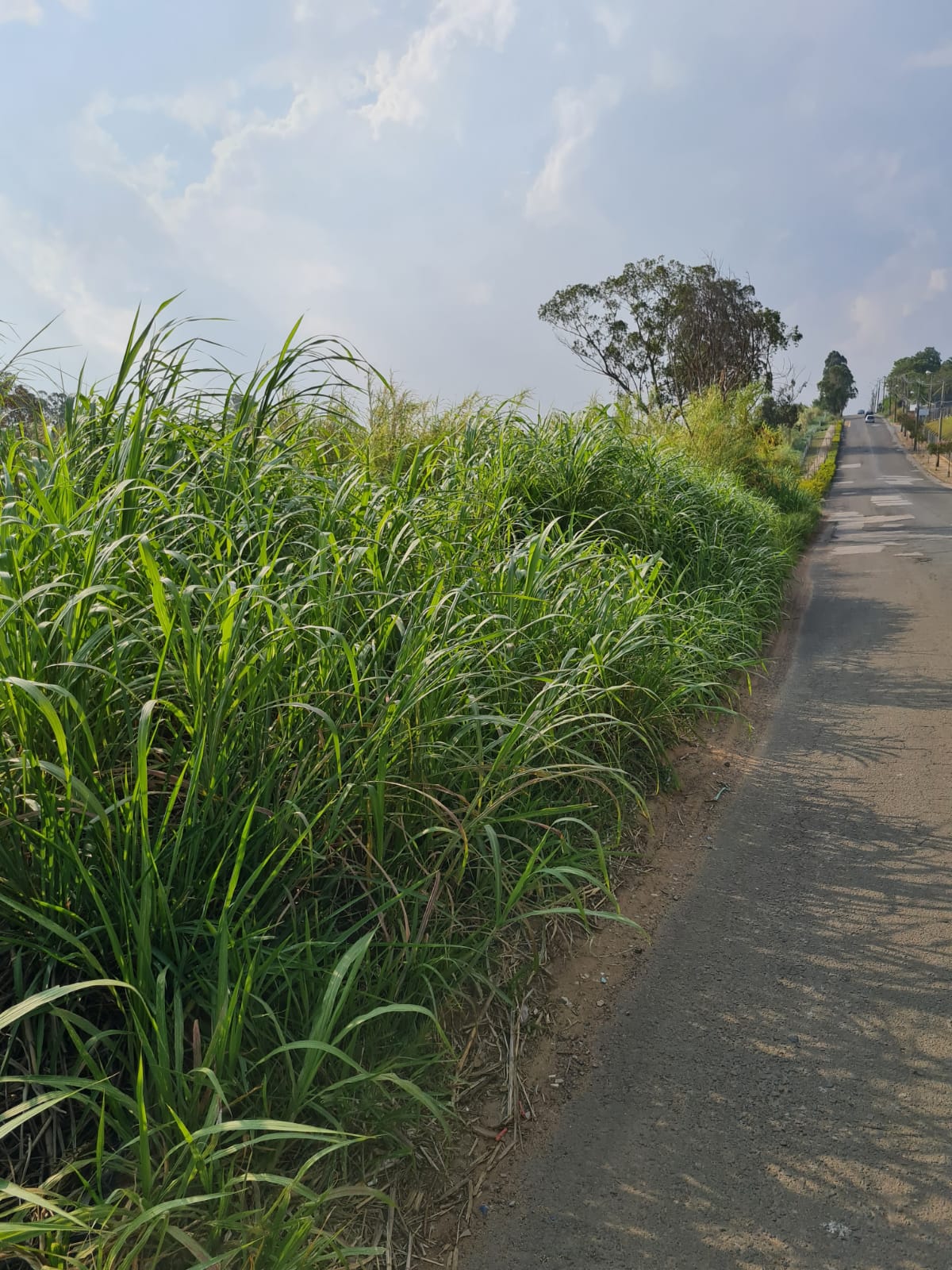 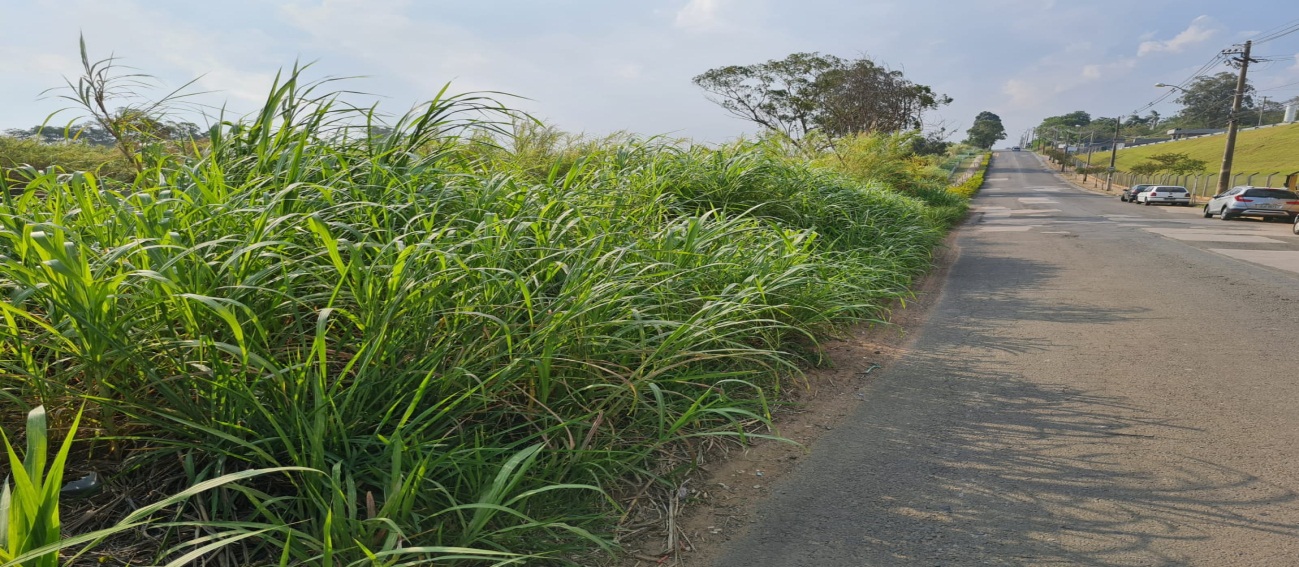 